              The 2013 Trent SBA Event        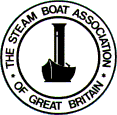                                         S.B.A Trent Event                                              July 5th- 6th- 7th 2013                   @ Trent Valley Sailing Club - Trent Lock  Long Eaton NG10 2FY For the 27th year, Trent Valley Sailing Club is happy to host us Steamboaters.        The event has changed little over the years and apart sadly, from missing a few of our “regulars”, it won’t be much different this year.         For the two cruising days, we have a choice of 4 navigations:--Up the Soar to Normanton-Down the Trent to Nottingham-On the Erewash canal to Langley Mill-To Shardlow on the Trent and Mersey (with the possibility to visit Trevor Scott’s   steam garden railway)         It is expected that boats will arrive on Friday, launching at either Redhill  or Sawley Marina.         Camping in any form is possible on the premises, and all facilities are available. Only two, single gents bunks are still currently availableThere will be a supper in the clubhouse on Friday and Saturday, and no doubt we shall continue the “communal breakfast” tradition on Saturday and Sunday.         So, do clear a slot in your busy diaries, send me the completed entry form, with a cheque made out to J.B Tilley,  we look forward to meeting up again.        Do make a note of possible interest in the pre-event cruise and what day you would be able to join or give me a call on: 01530 814 224 or 0780 164 0175        For those wishing to make a longer event, it would be good to arrive Thursday 4th, have supper at the club if desired, and make a day extra cruise on Friday. Please let me know of your intention and Thursday supper requirements, give me a call on 01530 814 224 or 0780 164 0175. 